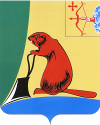 ПриложениеУТВЕРЖДЕНраспоряжением администрации Тужинского муниципального районаот  10.05.2017	№ 38РЕГЛАМЕНТ
реагирования на инциденты
информационной безопасности в 
администрации муниципального образования Тужинский муниципальный район Кировской области Содержание1. Назначение настоящего документаНастоящий Регламент реагирования на инциденты информационной безопасности (далее – Регламент) устанавливает порядок действий лиц, ответственных за обеспечение информационной безопасности в  администрации Тужинского муниципального района Кировской области (далее – администрация района), при выявлении инцидента информационной безопасности в целях снижения его негативных последствий, а также порядок проведения расследования инцидента информационной безопасности (далее – инцидент).Настоящий регламент разработан с учетом ГОСТ Р ИСО/МЭК ТО 
18044-2007 «Информационная технология. Методы и средства обеспечения безопасности. Менеджмент инцидентов информационной безопасности».2. Область действия настоящего документаРуководство действиями, предусмотренными данным Регламентом, осуществляет лицо, ответственное за обеспечение информационной безопасности в  администрации района (далее – администратор ИБ).3. Основные положения3.1. Понятие «инцидент информационной безопасности»Инцидент информационной безопасности – это одно или серия событий, которое привело к уничтожению, модификации, копированию, распространению (только в отношении информации ограниченного доступа) информации, обрабатываемой на автоматизированных рабочих местах и (или) серверах, а также блокировке доступа к ней.Инциденты могут быть преднамеренными или случайными (например, являться следствием какой-либо человеческой ошибки или природных явлений) и вызваны как техническими, так и нетехническими средствами. Примеры инцидентов информационной безопасности приведены в приложении № 1 к настоящему Регламенту.Следует отличать событие информационной безопасности от инцидента.Событие информационной безопасности – идентифицированное появление определенного состояния системы, сервиса или сети, указывающего на возможное нарушение принятых организационно-распорядительных документов    по    защите    информации    или    отказ    защитных    мер,     иливозникновение неизвестной ранее ситуации, которая может иметь отношение к безопасности.Событие может быть результатом случайных или преднамеренных попыток компрометации защитных мер, но в большинстве случаев событие само по себе не означает, что попытка в действительности была успешной и, следовательно, каким-то образом повлияла на конфиденциальность, целостность и (или) доступность, то есть не все события будут отнесены к категории инцидентов.3.2. Выявление инцидентаОсновными источниками, от которых администратор ИБ может получить сведения об инцидентах информационной безопасности, являются:сообщения от работников  администрации района о выявленных фактах нарушения информационной безопасности;результаты работы средств мониторинга информационной безопасности, результаты проверок и аудита (внутреннего или внешнего);журналы и оповещения операционных систем серверов и рабочих станций, антивирусной системы, системы резервного копирования и других систем и средств защиты информации.Администратор ИБ должен регулярно информировать работников о необходимости немедленного его оповещения о возникновении инцидента с указанием контактной информации и способов предоставления информации.3.3. Порядок действий администратора ИБ при обнаружении инцидента информационной безопасности 3.3.1. Анализ исходной информации и принятие решения о проведении разбирательстваАдминистратор ИБ с момента получения информации о предполагаемом инциденте информационной безопасности незамедлительно проводит первоначальный анализ полученных данных. По усмотрению администратора ИБ в случае если инцидент не привел к негативным последствиям в связи с уничтожением, модификацией, копированием, распространением (только в отношении информации ограниченного доступа) информации, обрабатываемой на автоматизированных рабочих местах и (или) серверах, а также блокировке доступа к ней (например, случайное удаление файлов с информацией, имеющей резервные копии, не имеет негативных последствий для деятельности  администрации района разбирательство может не проводиться. В случае если инцидент привел к негативным последствиям, администратор ИБ собирает группу реагирования на инциденты информационной безопасности в целях совместного принятия решения о необходимости проведения разбирательства. В группу включаются компетентные сотрудники в области информационных технологий в  администрации района.В случае принятия группой решения о необходимости проведения разбирательства администратор ИБ информирует об инциденте информационной безопасности руководителя  администрации района.3.3.2. Реагирование на инцидент информационной безопасности (устранение причин и последствий инцидента)Администратор ИБ совместно с группой реагирования на инциденты информационной безопасности по согласованию с руководителем администрации района определяет и в кратчайшие сроки, не превышающие одного рабочего дня, инициирует первоочередные меры, направленные на локализацию инцидента и минимизацию его последствий. В случае если инцидент информационной безопасности связан с совершением компьютерных атак или внедрением вредоносного программного обеспечения, администратор ИБ администрации района в целях совместной выработки и реализации мер по их локализации, устранению и ликвидации последствий должен незамедлительно информировать:головное подразделение по технической защите информации, не содержащей сведений, составляющих государственную тайну (министерство информационных технологий и связи Кировской области), 
тел. 8 (8332) 27-90-24 (в рабочее время), e-mail: ib@ako.kirov.ru;дежурную службу Управления ФСБ России по Кировской области, тел. 8 (8332) 358-111 (круглосуточно), e-mail: kirov@fsb.ru;дежурную смену Регионального центра мониторинга компьютерных атак Управления ФСБ России по Нижегородской области, тел. 8 (831) 439-88-86 (круглосуточно), e-mail: rcm4@rcm4.ru.3.3.3. Разбирательство (проведение служебного расследования) инцидента информационной безопасностиПосле локализации инцидента и восстановления штатного режима работы проводится разбирательство инцидента информационной безопасности. Разбирательство представляет собой получение (сбор) необходимой информации об инциденте, доказательств факта возникновения инцидента, определение обстоятельств (деталей), способствовавших совершению инцидента, в целях определения причин возникновения инцидента, виновных лиц и меры ответственности за нарушение безопасности информации.Важным является обеспечение сохранности и целостности доказательств факта возникновения инцидента для их представления на судебном процессе при необходимости привлечения лица, по вине которого произошел инцидент, к ответственности в соответствии с действующим законодательством Российской Федерации. По результатам расследования администратор ИБ формирует заключение по расследованию инцидента, согласовывает его со всеми участниками разбирательства и передает имеющиеся материалы (в объеме, достаточном для принятия решения) главе района для решения вопроса о привлечении виновного в инциденте к ответственности.Порядок документирования процедурНа основе собранной в процессе разбирательства информации администратор ИБ также заполняет отчет об инциденте (Приложение № 2) в целях систематизации информации об инцидентах и ее дальнейшего анализа. В отчете указывается следующая информация:1. Дата и время совершения инцидента.2. Источник информации, от которого администратор ИБ получил информацию об инциденте (в соответствии с п. 3.2 настоящего регламента).3. Ф.И.О. и должность лица, по вине которого произошел инцидент.Если инцидент произошел по причине некорректной работы средств защиты информации или их некорректной настройки, ответственность за инцидент несет лицо, ответственное за установку, настройку и функционирование средств защиты информации.Если инцидент произошел по причине некорректной работы программного обеспечения или технических средств, ответственность несут лицо, ответственное за функционирование программного обеспечения и технических средств.В случае если инцидент произошел вследствие невыполнения работниками требований организационно-распорядительных документов по защите информации  администрации района, персональную ответственность несут работники, нарушившие требования документов, в том числе работники, на которых возложен контроль соблюдения требований данных документов. 4. Описание инцидента.В качестве примера описания инцидента можно рассмотреть приложение № 1 к настоящему Регламенту.Также в данном разделе необходимо указать какое из свойств информации было нарушено (конфиденциальность, целостность, доступность) в результате инцидента и указать функциональное воздействие инцидента на деятельность  администрации района:несуществующий – воздействие на способность <наименование органа местного самоуправления, подведомственного ему учреждения> выполнять свои функции отсутствует;низкий – минимальный эффект; <наименование органа местного самоуправления, подведомственного ему учреждения>все еще может выполнять все основные функции, но со сниженной эффективностью;средний – <наименование органа местного самоуправления, подведомственного ему учреждения> потеряло способность обеспечить часть основных функции;высокий – <наименование органа местного самоуправления, подведомственного ему учреждения> не в состоянии выполнять свои функции.5. Причины инцидента.6. Меры, принятые для устранения причин, последствий инцидента.Данный пункт позволит в случае повторного возникновения инцидента в минимальные сроки устранить его.По результатам формирования отчета об инциденте администратором ИБ заполняется Журнал учета инцидентов информационной безопасности (Приложение № 3).Журнал позволяет вести статистику всех инцидентов информационной безопасности, которая является показателем эффективности функционирования системы защиты информации. Статистику инцидентов следует регулярно анализировать в рамках проведения оценки защищенности информационных систем.3.3.5. Выработка корректирующих и превентивных мероприятийПо результатам разбирательства принимается решение о необходимости принятия дополнительных организационных и технических мер, направленных на предотвращение или минимизацию рисков возникновения подобных нарушений в будущем (в некоторых случаях последствия инцидента незначительны по сравнению с корректирующими и превентивными действиями, и тогда целесообразно не совершать дальнейших шагов после устранения последствий инцидента).4. ОтветственностьКаждый работник  администрации несет персональную дисциплинарную, административную или уголовную ответственность за действия либо бездействия, повлекшие неправомерное уничтожение, блокирование, модификацию либо копирование информации, в соответствии с действующим законодательством Российской Федерации.Приложение № 1к регламентуПЕРЕЧЕНЬ
инцидентов информационной безопасности___________Приложение № 2к регламентуОТЧЕТ
об инциденте информационной безопасности № ____ 
(номер вносится в журнал)Инцидент зафиксирован______________________________________________________________________________(дата, фамилия и инициалы работника (-ов))В инциденте задействованы следующие работники______________________________________________________________________________(фамилия и инициалы работника (-ов))______________________________________________________________________________Описание инцидента________________________________________________________________________________________________________________________________________________________________________________________________________________________________________________________________________________________________________________________Причины инцидента_________________________________________________________________________________________________________________________________________________________________________________________________________________________________________Меры, принятые для устранения причин, последствий инцидента________________________________________________________________________________________________________________________________________________________________________________________________________________________________________________________________________________________________________________________<Администратор ИБ, указывается должность>                                                                Фамилия И.О.                                                                   «___» ______________ 201__ г.Приложение № 3к регламентуЖУРНАЛучета инцидентов информационной безопасностина _______ листахНачат      «___»________  20__Окончен «___»________  20__	Ответственный за ведение журналаАДМИНИСТРАЦИЯ ТУЖИНСКОГО МУНИЦИПАЛЬНОГО РАЙОНА КИРОВСКОЙ ОБЛАСТИАДМИНИСТРАЦИЯ ТУЖИНСКОГО МУНИЦИПАЛЬНОГО РАЙОНА КИРОВСКОЙ ОБЛАСТИАДМИНИСТРАЦИЯ ТУЖИНСКОГО МУНИЦИПАЛЬНОГО РАЙОНА КИРОВСКОЙ ОБЛАСТИАДМИНИСТРАЦИЯ ТУЖИНСКОГО МУНИЦИПАЛЬНОГО РАЙОНА КИРОВСКОЙ ОБЛАСТИАДМИНИСТРАЦИЯ ТУЖИНСКОГО МУНИЦИПАЛЬНОГО РАЙОНА КИРОВСКОЙ ОБЛАСТИРАСПОРЯЖЕНИЕРАСПОРЯЖЕНИЕРАСПОРЯЖЕНИЕРАСПОРЯЖЕНИЕРАСПОРЯЖЕНИЕ10.05.2017      №   38пгт Тужапгт Тужапгт ТужаОб утверждении регламента реагирования на инциденты информационной безопасности в администрации муниципального образования Тужинский муниципальный район Кировской области Об утверждении регламента реагирования на инциденты информационной безопасности в администрации муниципального образования Тужинский муниципальный район Кировской области Об утверждении регламента реагирования на инциденты информационной безопасности в администрации муниципального образования Тужинский муниципальный район Кировской области Об утверждении регламента реагирования на инциденты информационной безопасности в администрации муниципального образования Тужинский муниципальный район Кировской области Об утверждении регламента реагирования на инциденты информационной безопасности в администрации муниципального образования Тужинский муниципальный район Кировской области В соответствии с  Федеральным законом от 27.07.2006 № 149 – ФЗ «Об информации, информационных технологиях и о защите информации»:1.  Утвердить регламент реагирования на инциденты информационной безопасности в администрации муниципального образования Тужинский муниципальный район Кировской области согласно приложению.2. Ответственной за информационную безопасность в администрации Тужинского муниципального района - ведущему специалисту по обслуживанию автоматизированной системы управления администрации Тужинского муниципального района, Касьяновой В.В. руководствоваться в своей деятельности указанным регламентом. 3.Опубликовать настоящее распоряжение в Бюллетене муниципальных нормативных правовых актов органов местного самоуправления Тужинского муниципального района Кировской области. В соответствии с  Федеральным законом от 27.07.2006 № 149 – ФЗ «Об информации, информационных технологиях и о защите информации»:1.  Утвердить регламент реагирования на инциденты информационной безопасности в администрации муниципального образования Тужинский муниципальный район Кировской области согласно приложению.2. Ответственной за информационную безопасность в администрации Тужинского муниципального района - ведущему специалисту по обслуживанию автоматизированной системы управления администрации Тужинского муниципального района, Касьяновой В.В. руководствоваться в своей деятельности указанным регламентом. 3.Опубликовать настоящее распоряжение в Бюллетене муниципальных нормативных правовых актов органов местного самоуправления Тужинского муниципального района Кировской области. В соответствии с  Федеральным законом от 27.07.2006 № 149 – ФЗ «Об информации, информационных технологиях и о защите информации»:1.  Утвердить регламент реагирования на инциденты информационной безопасности в администрации муниципального образования Тужинский муниципальный район Кировской области согласно приложению.2. Ответственной за информационную безопасность в администрации Тужинского муниципального района - ведущему специалисту по обслуживанию автоматизированной системы управления администрации Тужинского муниципального района, Касьяновой В.В. руководствоваться в своей деятельности указанным регламентом. 3.Опубликовать настоящее распоряжение в Бюллетене муниципальных нормативных правовых актов органов местного самоуправления Тужинского муниципального района Кировской области. В соответствии с  Федеральным законом от 27.07.2006 № 149 – ФЗ «Об информации, информационных технологиях и о защите информации»:1.  Утвердить регламент реагирования на инциденты информационной безопасности в администрации муниципального образования Тужинский муниципальный район Кировской области согласно приложению.2. Ответственной за информационную безопасность в администрации Тужинского муниципального района - ведущему специалисту по обслуживанию автоматизированной системы управления администрации Тужинского муниципального района, Касьяновой В.В. руководствоваться в своей деятельности указанным регламентом. 3.Опубликовать настоящее распоряжение в Бюллетене муниципальных нормативных правовых актов органов местного самоуправления Тужинского муниципального района Кировской области. В соответствии с  Федеральным законом от 27.07.2006 № 149 – ФЗ «Об информации, информационных технологиях и о защите информации»:1.  Утвердить регламент реагирования на инциденты информационной безопасности в администрации муниципального образования Тужинский муниципальный район Кировской области согласно приложению.2. Ответственной за информационную безопасность в администрации Тужинского муниципального района - ведущему специалисту по обслуживанию автоматизированной системы управления администрации Тужинского муниципального района, Касьяновой В.В. руководствоваться в своей деятельности указанным регламентом. 3.Опубликовать настоящее распоряжение в Бюллетене муниципальных нормативных правовых актов органов местного самоуправления Тужинского муниципального района Кировской области. Глава Тужинскогомуниципального района    Е.В. ВидякинаГлава Тужинскогомуниципального района    Е.В. Видякина1. Назначение настоящего документа......................................................22. Область действия настоящего документа............................................23. Основные положения..........................................................................24. Ответственность..................................................................................7№ п/пОписание инцидента информационной безопасности1Утрата (кража) магнитного, оптического или иного носителя съемного носителя конфиденциальной информации2Разглашение конфиденциальной информации3Утечка конфиденциальной информации4Утрата идентификационной информации (логина и пароля)5Нерегламентированная передача конфиденциальной информации по сети «Интернет» по электронной почте, с использованием сервисов мгновенных сообщений, иных сервисов6Неоднократное оставление работающего (включенного) компьютерного оборудования без блокировки экрана монитора 7Нарушение или сбои в работе системы резервного копирования, утрата резервных копий8Заражение программного обеспечения рабочих станций и серверов вредоносным кодом (намеренное, непреднамеренное)9Несанкционированное изменение (модификация), уничтожение информации10Выход из строя машинного носителя информации (флэш-накопители, внешние накопители на жестких дисках машинные носители информации, встроенные в корпус средств вычислительной техники (накопители на жестких дисках))11Выход из строя, нарушение функционирования технических средств12Периодические попытки неудачного доступа к объектам: компьютерам, принтерам, файлам, документам13Ошибка при регистрации в информационной системе: ввод неправильных регистрационных данных (пароля, имени пользователя и т.п.) более трех раз подряд (однократная, многократная)14Попытка получения привилегированного доступа к рабочей станции или к другим ресурсам информационных систем (повышение уровня прав доступа, получение прав на отладку программ и т.п.)15Подключение неучтенных внутренних и (или) периферийных устройств и носителей информации16Нерегламентированный просмотр, вывод на печать, передача третьим лицам сведений, содержащих конфиденциальные данные17Несанкционированное проведение обновления версий системного и прикладного программного обеспечения18Нерегламентированное изменение аппаратной конфигурации компьютерного оборудования19Нерегламентированная очистка журналов событий безопасности <должность><Ф.И.О.><дата><подпись>№ п/п№ отчета об инцидентеДата совершения инцидентаКраткое описание инцидента (заражение вирусом, компьютерная атака, утечка информации, сбой в работе оборудования и проч.)Сроки устранения инцидентаПодпись лица, зарегистрировавшего инцидент в журнале